K a z a l o Plan prijma u službu u Jedinstveni upravni odjel općine Šandrovac za 2021.godinuNa temelju članka 10. stavka 2. Zakona o službenicima i namještenicima u lokalnoj i područnoj (regionalnoj) samoupravi ("Narodne novine" broj 86/08, 61/11, 4/18, 96/18, 112/19), a u skladu sa prijedlogom pročelnice Jedinstvenog upravnog odjela Općine Šandrovac i Proračunom Općine Šandrovac za 2021. godinu, općinski načelnik Općine Šandrovac donosiPLAN PRIJMA U SLUŽBU U JEDINSTVENI UPRAVNI ODJELOPĆINE ŠANDROVAC U 2021. GODINIČlanak 1.             Ovim Planom prijma utvrđuje se stvarno stanje popunjenosti radnih mjesta u Jedinstvenom upravnom odjelu Općine Šandrovac te potrebe za prijam službenika i namještenika na neodređeno vrijeme u 2021. godini, kao i potrebe za prijam vježbenika odgovarajuće stručne spreme i struke.              Plan prijma u službu u Jedinstveni upravni odjel općine Šandrovac donosi se na temelju prikupljenih podataka i na prijedlog pročelnika, vodeći računa o potrebama Jedinstvenog upravnog odjela  i raspoloživosti financijskih sredstva.Članak 2.Utvrđuje se da je na temelju Pravilnika o unutarnjem redu Općine Šandrovac u Jedinstvenom upravnom odjelu Općine Šandrovac ukupno predviđeno 5 radnih mjesta, raspoređeno na 4 (četiri) službenika na neodređeno vrijeme sa punim radnim vremenom i 1 (jednim) službenikom na određeno vrijeme sa punim radnim vremenom.U Jedinstvenom upravnom odjelu utvrđena su sljedeća radna mjesta:1. Pročelnik Jedinstvenog upravnog odjela općine Šandrovac,2. Referent za računovodstvo i financije,3. Administrativni referent,4. Referent - komunalno-poljoprivredno-prometni redar,5. Referent - voditelj projekta Zaželi,Popunjena radna mjesta na neodređeno vrijeme sa punim radnim vremenom su:1. Pročelnik Jedinstvenog upravnog odjela općine Šandrovac,2. Referent za računovodstvo i financije,3. Administrativni referent,4. Referent - komunalno-poljoprivredno-prometni redar,Popunjeno radno mjesto na određeno vrijeme sa punim radnim vremenom je:5. Referent - voditelj projekta Zaželi,Članak 3.         U Jedinstvenom upravnom odjelu Općine Šandrovac u 2021. godini ne predviđa se prijam vježbenika, kao niti prijam referenta – voditelja projekta Zaželi na određeno vrijeme.Članak 4.          Na temelju ovog Plana slobodna radna mjesta popunjavaju se putem javnog natječaja odnosno na drugi zakonom propisani način.Članak 5.         Prema podacima Državnog zavoda za statistiku za Općinu Šandrovac niti jedna nacionalna manjina ne sudjeluje s više od 5% u stanovništvu Općine Šandrovac te ne postoji obveza planiranja prijma pripadnika nacionalnih manjina, sukladno odredbi članka 9. stavka 2. Zakona o službenicima i namještenicima u lokalnoj i područnoj (regionalnoj) samoupravi.Članak 6.        Općinski načelnik Općine Šandrovac može donijeti izmjenu Plana prijma u suradnji sa pročelnikom Jedinstvenog upravnog odjela, a na temelju obrazloženih zahtjeva, koji moraju biti usklađeni s Proračunom Općine Šandrovac za 2021. godinu, odnosno njegovim dopunama i izmjenama.Članak 7.        Plan prijma u službu stupa na snagu danom donošenja, a objavit će se u „Općinskom glasniku Općine Šandrovac“. KLASA: 100-01/20-03/1URBROJ: 2123-05-03-20-1 Šandrovac, 31. prosinca 2020. godine                                                     Općinski načelnik općine Šandrovac:                                                                    Josip DekalićZa izdavača: Josip Dekalić, Općinski načelnikTehnički i izvršni urednik: Sandra SedlanićTel. 043/874-128, Fax; 043/874-366, E-mail: www.sandrovac.hrNaklada: 10 primjerakaTisak: Općina Šandrovac, Jedinstveni upravni odjel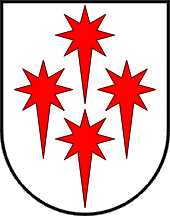 Službeno glasilo Općine ŠandrovacSlužbeno glasilo Općine ŠandrovacSlužbeno glasilo Općine ŠandrovacIzlazi prema potrebiŠandrovac, 31.12.2020.GODINA   2020.BROJ  12